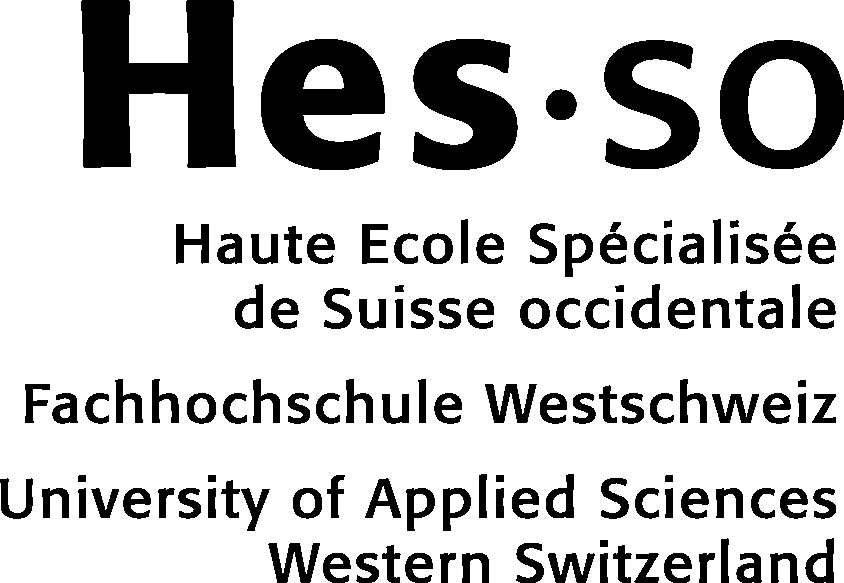 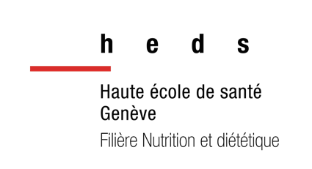 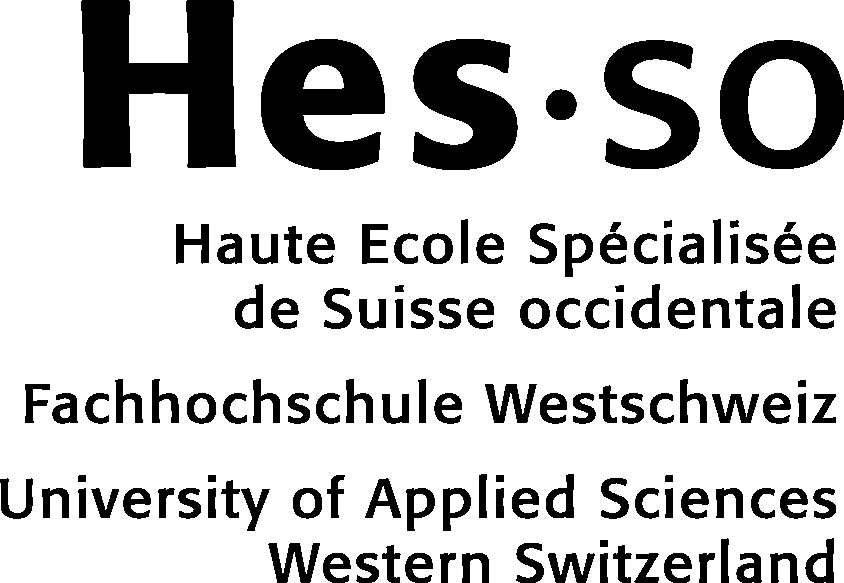 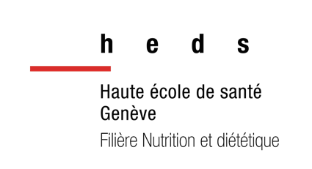 Partenariat formation pratiqueCONTRAT PÉDAGOGIQUE TRIPARTITEREUNISSANT :Le contrat est établi sur la base du cadre HES-SO et se réfère aux documents suivants :Particularité de la formation pratique (FP) effectuée en 1BSc :5 jours de FP sont effectués en restauration hors domicile.Nom de l’institution accueillant l’étudiant-e en restauration :COMPETENCES SELECTIONNEES	CHOISIR le ROLE A : 2 compétencesINDICATEURS		ET 3 autres ROLES : min. 1 compétence/rôleDe la période de formation pratiqueMOYENS DE REALISATIONRessources humaines :Matérielles :Organisationnelles, etc.PROCEDURE POUR LA REDACTION DU CONTRAT PEDAGOGIQUE TRIPARTITEAprès avoir choisi quatre rôles (parmi les sept possibles), le praticien formateur s'assure que les compétences sélectionnées par l’étudiant-e sont pertinentes. Ils adaptent la sélection en choisissant éventuellement d’autres compétences.En travail préalable à la discussion tripartite, l’étudiant-e établit par écrit une sélection des compétences et indicateurs qu’il souhaite travailler.Le « Guide pour la rédaction des indicateurs et le suivi pédagogique » permet d’effectuer le lien entre les compétences, les habiletés et les indicateurs en tenant compte du niveau de formation de l’étudiant et/ou de son expérience antérieure.Une évaluation formative de l’étudiant doit avoir lieu en milieu de stage (par oral ou écrit). Cela permet de discuter de ses points forts et de ceux qu'il faut travailler et améliorer. L’étudiant-e doit consigner les remarques dans son portfolio.Avant l’évaluation sommative, l’étudiant-e effectue par écrit sa propre auto-évaluation.En cas de non validation de la formation pratique, le praticien formateur formule par écrit les raisons de l’échec et les recommandations pour la répétition, en accord avec le responsable du BIFOP.MODALITES D’EVALUATION PREVUESEvaluations formatives, à réaliser pendant la période de formation pratique (au minimum une fois)Evaluation sommative, établie en fin de période (voir document « Evaluation des compétences bachelor en formation pratique »)LIEU :	DATE :	SIGNATURE :................................................................	........................................................	.............................................................................................................	........................................................	.......................................................................................................	...................................................	.........................................Nom de l’étudiant :(Tél. :)Nom du praticien formateur :(Tél. :)Nom du formateur HEdS :(Tél. :)Nom du responsable de la formation pratique 1ère année BSc : Mme L. Vernay Lehmann(Tél. : 022 558 59 95)Pour la période de formation pratique du :au :Se déroulant à :(Coordonnées de l’institution et du lieu de formation pratique)BSc en NUTRITION et DIETETIQUE - Aide pour la déclinaison des compétences en indicateurs – PEC22 Mars 2023Evaluation des compétences bachelor en formation pratiqueACTIVITES Immersion dans le milieu de la restauration hors domicile « Dossier RHD »Je superviserai le travail de l’étudiant lors de l’immersion en restaurationcollective en tenant compte des activités proposéesTravail à effectuer en 1 bachelor :Module Science des aliments 2 (SA2)La restitution du « dossier RHD » rédigé durant la semaine suivant le stage, sur la base des observations réalisées durant la période de formation pratique en restaurationRôle d’expert·e - A :Rôle d’expert·e - A :No :Compétence :Indicateurs :Indicateurs :Rôle d’expert·e - A :Rôle d’expert·e - A :No :Compétence :Indicateurs :Indicateurs :Rôle :Rôle :No :Compétence :Indicateurs :Indicateurs :Rôle :Rôle :No :Compétence :Indicateurs :Indicateurs :Rôle :Rôle :No :Compétence :Indicateurs :Indicateurs :Attitudes et postures professionnellesCritères:Agir avec professionnalisme (sens des responsabilités, hiérarchie, ponctualité, rigueur du travail, capacité de répondre de ses actes, dignité du comportement, langage, tenue correcte, hygiène…)Faire preuve d’engagement personnel et professionnel (motivation, curiosité intellectuelle, persévérance, dynamisme, esprit d’initiative)Respecter le patient/client dans toutes ses dimensions (engagement dans la relation professionnelle avec la personne soignée et les proches)Respecter et collaborer avec l’équipe intra et interdisciplinaireAdopter une attitude de non-jugement, d’ouvertureFaire preuve d’écoute et d’empathieFaire preuve de sens critique (lucidité, discernement…)Respecter les règles en vigueur sur le site de la formation pratiqueExercer selon les principes éthiques et les règles de déontologie professionnelle